Ingredientes das Preparações da Semana 23 á 29 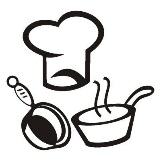 Segunda-feira:Arroz Parboilizado: Arroz Parbo., Sal, Óleo, Água. (Não contém glúten)Arroz Integral: Arroz Int., Sal, Óleo, Água. (Não contém glúten)Feijão: Feijão, Alho, Sal, cebola, óleo e louro. (Não contém glúten)Lentilha: lentinha, sal cebola e alho. (Não contém glúten)Frango a casaca: coxa e sobrecoxa, sal, alho, cebola, limão e farinha de fubá. (Não contém glúten)Cubos Bovino ao Molho Húngaro:  cubos de patinho, sal, alho, cebola, tomate, shoyo e milho. (Não contém glúten)Moranga refogada: moranga em cubos, sal, cebola e tempero verde. (Não contém glúten)Batata dore: batata inglesa e sal. (Não contém glúten)Farofa de cebola: Farinha de mandioca, sal e cebola. (Não contém glúten).Terça-feira:Arroz Parboilizado: Arroz Parbo., Sal, Óleo, Água. (Não contém glúten)Arroz Integral: Arroz Int., Sal, Óleo, Água. (Não contém glúten)Feijão: Feijão, Alho, Sal, cebola, óleo e louro. (Não contém glúten)Lentilha: lentinha, sal cebola e alho. (Não contém glúten)Carne Assada: capa do contra filé, sal, cebola, alho e vinagre. (Não contém glúten)Frango ensopado: peito e coxa e sobrecoxa de frango, cebola, alho, sal tempero verde, extrato de tomate, tomate. (Não contém glúten)Aipim soute: aipim, cebola, sal e tempero verde. (Não contém glúten)Polenta: farinha de fubá e sal. (Não contém glúten)Farofa de Cenoura: farinha de mandioca, sal, colorau e cenoura ralada. (Não Contém Glúten)Quarta-feira:Arroz Parboilizado: Arroz Parbo., Sal, Óleo, Água. (Não contém glúten)Arroz Integral: Arroz Int., Sal, Óleo, Água. (Não contém glúten)Feijão: Feijão, Alho, Sal, cebola, óleo e louro. (Não contém glúten)Lentilha: lentinha, sal cebola e alho. (Não contém glúten)Bife bovino a parmegiana: bife patinho, sal, alho, cebola, tomate, cenoura, extrato de tomate, tempero verde e queijo. (contém lactose)Linguiça assada: lingüiça suína. (Não contém glúten)Macarrão ao molho sugo: Macarrão tipo penne (Macarrão ingredientes: Ovos, Sêmola de Trigo, Corante natural, Cúrcuma, enriquecida com Ferro), cebola, tomate, cenoura, extrato de tomate, sal e tempero verde.  (Contém glúten)Cenoura na manteiga:  cenoura em rodelas, manteiga, sal, cebola e tempero verde. (Não contém glúten)Farofa de tempero verde: Farinha de mandioca, sal, cebola e tempero verde e colorau. (Não contém glúten)Quinta-feira:Arroz Parboilizado: Arroz Parbo., Sal, Óleo, Água. (Não contém glúten)Arroz Integral: Arroz Int., Sal, Óleo, Água. (Não contém glúten)Feijão: Feijão, Alho, Sal, cebola, óleo e louro. (Não contém glúten)Lentilha: lentinha, sal cebola e alho. (Não contém glúten)Filé de frango à milanesa: filé de frango, sal, cebola, alho, limão, leite, farinha de fubá. (Contém lactose)Almôndegas ao molho: carne moída, sal, cebola, alho, tempero verde e ovo. (Não contém glúten)Torta de salsicha: farinha de trigo, ovos, margarina, leite, fermento, sal, salsicha, cebola, tomate, extrato de tomate, alho e tempero verde. (Contém glúten e lactose)Legumes refogados: cenoura, vagem, couve-flor, sal, cebola e tempero verde. (Não Contém Glúten)Farofa c/ Colorau: Farinha de mandioca, sal, cenoura e colorau. (Não contém glúten)Sexta-feira:Arroz Parboilizado: Arroz Parbo., Sal, Óleo, Água. (Não contém glúten)Arroz Integral: Arroz Int., Sal, Óleo, Água. (Não contém glúten)Feijão: Feijão, Alho, Sal, cebola, óleo e louro. (Não contém glúten)Lentilha: lentinha, sal cebola e alho. (Não contém glúten)Lombo suíno ao molho mostarda: posta de lombo suíno, sal, alho, cebola, limão, mostarda e creme de leite. (Contém lactose)Iscas bovina Acebolada:  patinho em tiras, sal, alho, limão, vinagre cebola. (Não contém glúten)Farofa c/ cebola: Farinha de mandioca, sal, cebola e colorau. (Não contém glúten)Sábado:Arroz Parboilizado: Arroz Parbo., Sal, Óleo, Água. (Não contém glúten)Arroz Integral: Arroz Int., Sal, Óleo, Água. (Não contém glúten)Feijão: Feijão, Alho, Sal, cebola, óleo e louro. (Não contém glúten)Lentilha: lentinha, sal cebola e alho. (Não contém glúten)Strogonoff Bovino: patinho em tiras, sal, cebola, alho, leite, creme de leite e trigo, mostarda e cachup. (Contém glúten e lactose)Coxa e sobrecoxa assada: Coxa e sobrecoxa de frango, alho, cebola, sal, limão e vinagre. (Não contém glúten)Batata palha: Batatas selecionadas, gordura vegetal, sal. (Não contém glúten)Macarrão a primavera:  Macarrão (ingredientes: Ovos, Sêmola de Trigo, Corante natural, Cúrcuma, enriquecida com Ferro), sal, cebola, milho, tomate e cenoura. (Contém glúten)Farofa c/Tempero verde: farinha de mandioca, sal, alho e colorau. (Não contém glúten)Domingo:Arroz Parboilizado: Arroz Parbo., Sal, Óleo, Água. (Não contém glúten)Arroz Integral: Arroz Int., Sal, Óleo, Água. (Não contém glúten)Feijão: Feijão, Alho, Sal, cebola, óleo e louro. (Não contém glúten)Lentilha: lentinha, sal cebola e alho. (Não contém glúten)Tatu Recheado: tatu, sal, cebola, alho, tempero verde, cenoura e tomate. (Não contém glúten)Fricasse: peito de frango, sal, cebola, alho, orégano, tomate, creme de leite, batata palha. (Contém lactose)Escondidinho de carne: batata, leite, manteiga, carne moída, cebola, alho, cebola e tomate. (Contém lactose)Couve - flor gratinada: couve – flor, creme de leite, leite, sal, cebola e alho. (Contém lactose)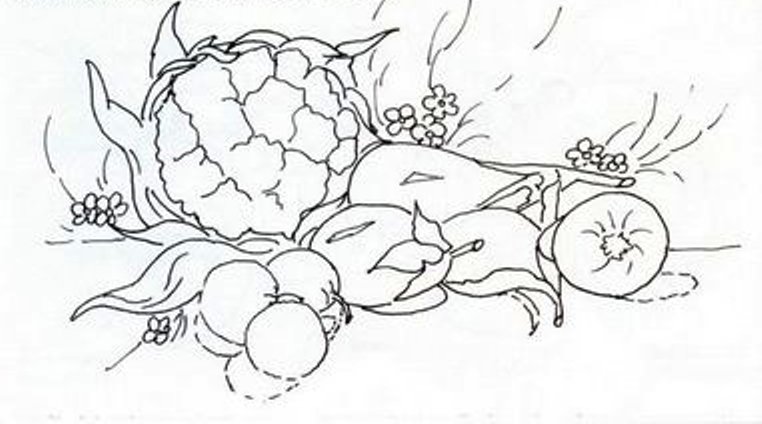 